Unit 16 Spelling WordsLong o; spelled o, oa, and owoldknow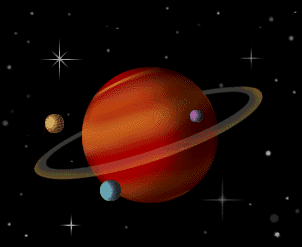 roadcoldgrowholdlowtoldowncoatChallenge Words:coach					4.	followroast					5.	locategolden					6.	OasisSentences to learn:I know how to locate the oasis.His golden coat fell in the road.Welcome Back!  